REGULAMIN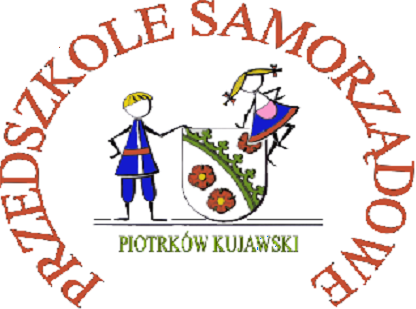         XV PRZEDSZKOLNEGO KONKURSU PLASTYCZNEGO 
    Z ZAKRESU EDUKACJI EKOLOGICZNEJ  „LAS TO NASZ DOM”Organizatorem konkursu jest Przedszkole Samorządowe w Piotrkowie Kujawskim.Konkurs obejmuje dzieci z Przedszkola Samorządowego „Kujawiaczek” 
w Piotrkowie Kujawskim.Prace należy oddawać do wychowawcy grupy do dnia 31 maja 2023r.Rozstrzygnięcie konkursu do 7 czerwca 2023r.Celem konkursu jest: propagowanie proekologicznych zachowań wśród przedszkolaków;usystematyzowanie wiedzy na temat ekosystemu jakim jest las;wzbogacenie wiedzy dzieci na temat otaczającej nas przyrody;kształtowanie właściwego,  opiekuńczego stosunku do świata roślin i zwierząt;odkrywanie piękna w polskiej,  kujawskiej przyrodzie;rozwijanie współpracy z instytucjami zajmującymi się ochroną przyrody.Prace plastyczne należy wykonać techniką dowolną płaską,  na papierze formatu A3 lub A4 i opisać w następujący sposób: imię i nazwisko autora;wiek i grupa przedszkolna;imię i nazwisko opiekuna.Prace plastyczne oceniane będą w  trzech  kategoriach: 
  I  - dzieci trzyletnie  II - czteroletnie;
  III  - dzieci pięcioletnie;W każdej z trzech kategorii wiekowych przyznane zostaną nagrody za trzy pierwsze miejsca   oraz   ewentualne wyróżnienia.Wyniki konkursu umieszczone na stronie internetowej przedszkola www.przedszkolekujawiaczek.dlaprzedszkoli.eu                                                                                                  Opracowała: Dorota Kurant